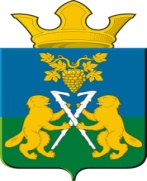  ГЛАВА НИЦИНСКОГО СЕЛЬСКОГО ПОСЕЛЕНИЯСЛОБОДО-ТУРИНСКОГО МУНИЦИПАЛЬНОГО РАЙОНА СВЕРДЛОВСКОЙ ОБЛАСТИП О С Т А Н О В Л Е Н И Еот  18 января  2021годас.Ницинское                                      №19Об утверждении Перечня мероприятий муниципальной программы «Социально- экономическое развитие Ницинского сельского поселения Слободо-Туринского муниципального Свердловской области на 2019-2024 годы», финансирование которых предполагается с использованием субсидий из областного бюджета в 2021 годуВ соответствии с Законом Свердловской области от 10 декабря 2020 года № 144-ОЗ «Об областном бюджете на 2021 год и плановый период 2022 и 2023 годов», Порядком предоставления и распределения субсидий из областного бюджета местным бюджетам муниципальных образований, расположенных на территории Свердловской области, утверждённым постановлением Правительства Свердловской области от 29.10.2013 № 1330-ПП «Об утверждении государственной программы Свердловской области «Развитие жилищно-коммунального хозяйства и повышение энергетической эффективности в Свердловской области до 2024 года», на основании постановления Правительства Свердловской области от 23.01.2020 № 27-ПП «Об утверждении распределения субсидий из областного бюджета бюджетам муниципальных образований, расположенных на территории Свердловской области, в 2020–2022 годах в рамках реализации государственной программы Свердловской области «Развитие жилищно-коммунального хозяйства и повышение энергетической эффективности в Свердловской области до 2024 года»ПОСТАНОВЛЯЮ:Утвердить Перечень мероприятий подпрограммы 4 «Развитие жилищно-коммунального хозяйства и повышение энергетической эффективностив Ницинском сельском поселении на 2019-2024 годы» муниципальной программы «Социально- экономическое развитие Нициского сельского поселения на 2019-2024 годы», финансирование которых предполагается с использованием субсидий из областного бюджета в 2021 году. 2.   Опубликовать настоящее постановление в печатном средстве массовой информации Думы и Администрации Ницинского сельского поселения «Информационный вестник Ницинского сельского поселения», а также обнародовать путем размещения на официальном сайте Ницинского сельского поселения (WWW.nicinskoe.ru). 3. Контроль за исполнением настоящего постановления оставляю за собой.Глава Ницинского сельского поселения	                                                     Т.А. КузевановаПРЕЧЕНЬмероприятий подпрограммы 4 «Развитие жилищно-коммунального хозяйства и повышение энергетической эффективности в Ницинском сельском поселении на 2019-2024 годы » муниципальной программы «Социально- экономическое развитие 
Ницинского сельского поселения на 2019-2024 годы», финансирование которых предполагается с использованием субсидий из областного бюджета в 2021 годуУТВЕРЖДЕН Постановлением Администрация Ницинского сельского поселенияот 18.01.2021 № 19№ п/пНаименование мероприятияОбъем финансирования, рублейОбъем финансирования, рублейОбъем финансирования, рублей№ п/пНаименование мероприятиявсегов том числе:в том числе:№ п/пНаименование мероприятиявсегообластной бюджетместный бюджет1Приобретение светодиодных светильников уличного освещения300000 291000 9000 Итого:300000 291000 9000 